    รายงานผลการจัดการความเสี่ยงประจำปีงบประมาณ 2558		ในปีงบประมาณ 2558 สำนักส่งเสริมวิชาการและงานทะเบียน ได้จัดทำแผนการจัดการความเสี่ยงเพื่อเป็นแนวทางในการจัดการกับปัจจัยที่ก่อให้เกิดความเสี่ยงของหน่วยงานที่อยู่ในระดับสูงให้ลดลง โดยได้มีการวิเคราะห์การดำเนินงานตามพันธกิจและภารกิจหลักของหน่วยงาน ตามประเด็นยุทธศาสตร์ ซึ่งประกอบด้วยความเสี่ยงด้านกลยุทธ์ ความเสี่ยงด้านกรปฎิบัติตามกฎหมาย/กฎระเบียบ ความเสี่ยงด้านทรัพยากรและความเสี่ยงด้านการปฎิบัติงาน		แนวทางการประเมินและทบทวนการจัดการความเสี่ยงของสำนักส่งเสริมวิชาการและงานทะเบียน ได้กำหนดให้มีการจัดทำรายงานสรุปผลการบริหารความเสี่ยงประจำปี เป็นการสรุปและประเมินผลการบริหารความเสี่ยงและทบทวนแผนการจัดการความเสี่ยงในปีที่ผ่านมา  เพื่อปรับปรุงและพัฒนาการจัดการความเสี่ยงให้ดียิ่งขึ้น ซึ่งเป็นไปตามเกณฑ์หมวดที่ 2 การวางแผนเชิงยุทธศาสตร์ของการดำเนินการพัฒนาคุณภาพการบริหารจัดการภาครัฐ สำนักงานคณะกรรมการพัฒนาระบบราชการ (ก.พ.ร.) เพื่อให้เป็นไปตามเกณฑ์ดังกล่าวข้างต้น คณะกรรมการบริหารความเสี่ยงและการควบคุมภายใน จึงได้พิจารณาจัดทำรายงานสรุปผลการจัดการความเสี่ยงประจำปี 2558 โดยระบุผลการดำเนินการตามกิจกรรมที่ระบุในแผนบริหารความเสี่ยงว่าสามารถจัดการกับปัจจัยต่างๆได้มากน้อยเพียงใด สามารถลดหรือควบคุมให้อยู่ในระดับที่ยอมรับได้หรือไม่ พร้อมเอกสารอ้างอิงในการใช้เป็นแนวทางเพื่อป้องกันการดำเนินงานที่อาจจะเกิดข้อผิดพลาดขึ้น และเพื่อช่วยให้การดำเนินงานบรรลุตามวัตถุประสงค์ที่กำหนดไว้ และให้ข้อเสนอแนะเพื่อปรับปรุงการจัดการความเสี่ยงต่อไป		ปัจจัยตามแผนบริหารความเสี่ยงความเสี่ยงด้านทรัพยากร การเงิน งบประมาณ ระบบเทคโนโลยีสารสนเทศ อาคารสถานที่ความเสี่ยงด้านนโยบาย กฎหมาย ระเบียบ ข้อบังคับความเสี่ยงด้านการปฎิบัติงานตามพันธกิจ และภารกิจของหน่วยงานความเสี่ยงด้านบุคลากรและด้านธรรมาภิบาลจากปัจจัยความเสี่ยงทั้ง 4 ด้าน คณะกรรมการบริหารความเสี่ยงและควบคุมภายในได้ร่วมกันหาแนวทางในการประเมินและทบทวนผลการจัดการ	ความเสี่ยง ดังนี้1.ด้านความครบถ้วนขององค์ประกอบหลักของการจัดการความเสี่ยง ได้กำหนดผู้รับผิดชอบในการจัดการความเสี่ยงอย่างชัดเจน คือมีคณะกรรมการบริหารความเสี่ยงและควบคุมภายใน มีการวิเคราะห์ปัจจัยความเสี่ยงตามแนวปฎิบัติจาก กพร.ได้แก่ การกำหนดวัตถุประสงค์ของการบริหารความเสี่ยง การระบุปัจจัยเสี่ยง แนวทางที่ใช้ในการจัดการความเสี่ยง กิจกรรมการบริหารความเสี่ยง การติดตามเฝ้าระวัง และการรายงานสรุปผลการจัดการความเสี่ยง ณ วันสิ้นปีงบประมาณ2.ด้านประสิทธิภาพของการจัดการความเสี่ยง ได้มีการกำหนดขอบเขต วัตถุประสงค์ของการบริหารความเสี่ยง กำหนดกิจการรองรับอย่างเหมาะสมสามารถขจัดหรือลดความเสี่ยงนั้นได้3.ด้านประสิทธิผลของการจัดการความเสี่ยง พิจารณาปัจจัยได้ 2 ด้าน คือ 	3.1 พิจารณาจากผลการจัดการความเสี่ยง คือ ประเมินจากการเกิดปัจจัยความเสี่ยง ความถี่ที่เกิดขึ้น ระดับความรุนแรงเมื่อความเสี่ยงนั้นเกิดขึ้น	3.2 พิจารณาจากผลการดำเนินโครงการตามแผนบริหารความเสี่ยง ซึ่งได้มีการกำหนดตัวชี้วัดในการดำเนินโครงการนั้นๆโดยมีการรายงานผลการจัดการความเสี่ยง ภาพรวมดังนี้รายงานการประเมินผลและการปรับปรุงแผนบริหารความเสี่ยงมหาวิทยาลัยราชภัฏนครสวรรค์สำหรับปีสิ้นสุดวันที่  30  เดือน กันยายน  2558ความเสี่ยงด้านทรัพยากร (การเงิน งบประมาณ ระบบเทคโนโลยีสารสนเทศ อาคารสถานที่)รายงานการประเมินผลและการปรับปรุงแผนบริหารความเสี่ยงมหาวิทยาลัยราชภัฏนครสวรรค์           สำหรับปีสิ้นสุดวันที่  30  เดือน กันยายน  2558ความเสี่ยงด้านการปฎิบัติงานรายงานการประเมินผลและการปรับปรุงแผนบริหารความเสี่ยงมหาวิทยาลัยราชภัฏนครสวรรค์           สำหรับปีสิ้นสุดวันที่  30  เดือน กันยายน  2558ความเสี่ยงด้านการปฎิบัติงานรายงานการประเมินผลและการปรับปรุงแผนบริหารความเสี่ยงมหาวิทยาลัยราชภัฏนครสวรรค์           สำหรับปีสิ้นสุดวันที่  30  เดือน กันยายน  2558ความเสี่ยงด้านบุคลากรและความเสี่ยงด้านธรรมาภิบาลชื่อผู้รายงาน                           													                (.................................................................)													    ตำแหน่ง            														 ............./………………/……………ชื่อผู้รายงาน                           													                (.................................................................)													    ตำแหน่ง            														 ............./………………/……………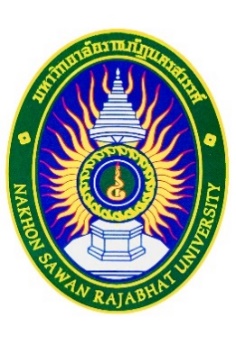                                รายงานผลการจัดการความเสี่ยงสำนักส่งเสริมวิชาการและงานทะเบียนมหาวิทยาลัยราชภัฎนครสวรรค์ปัจจัยความเสี่ยงแนวทางการป้องกัน/แก้ไขความเสี่ยงและวัตถุประสงค์ของการควบคุมการควบคุมความเสี่ยงที่มีอยู่สถานะการดำเนินงานการประเมินผลการควบคุมความเสี่ยงที่ยังคงอยู่การปรับปรุงเพื่อลดความเสี่ยงระยะเวลาดำเนินงาน/ผู้รับผิดชอบหมายเหตุ1.ความปลอดภัยของระบบงานทะเบียนและประมวลผล1.เพิ่มระบบการป้องกันการเข้าถึงของฐานข้อมูล2.กำหนดสิทธิ์การเข้าถึงข้อมูลสำคัญต่าง ๆ1.กิจกรรมพัฒนาระบบงานทะเบียนและประมวลผล2.ในการใช้งานระบบเทคโนโลยีสารสนเทศ  ให้มีการบันทึกการเข้าใช้งานด้วยการ Login Logout เพื่อตรวจสอบการได้รับอนุญาตให้ใช้งาน  และเพื่อบันทึกรายละเอียดในการใช้งานดำเนินการแล้วลดและควบคุมความเสี่ยงได้-ความล้าสมัยของระบบ1.ปรับปรุงระบบป้องกันฐานข้อมูล2.ติดตั้งไฟร์วอลล์ช่วยป้องกันคอมพิวเตอร์จากแฮกเกอร์เพิ่มเติมกลุ่มงานทะเบียนประมวลผลปัจจัยความเสี่ยงแนวทางการป้องกัน/แก้ไขความเสี่ยงและวัตถุประสงค์ของการควบคุมการควบคุมความเสี่ยงที่มีอยู่สถานะดำเนินงานการประเมินผลการควบคุมความเสี่ยงที่ยังคงอยู่การปรับปรุงเพื่อลดความเสี่ยงระยะเวลาดำเนินงาน/ผู้รับผิดชอบหมายเหตุ3.จำกัดสิทธิ์การเข้าใช้ระบบสารสนเทศและระบบฐานข้อมูลเพื่อป้องกันความเสียหายของฐานข้อมูลดำเนินการแล้วลดและควบคุมได้3.ประชุมชี้แจงทำความเข้าใจการเข้าถึงระบบงานตามขอบเขตความรับผิดชอบรายบุคคล1.ปรับปรุงระบบป้องกันฐานข้อมูล2.ติดตั้งไฟร์วอลล์ช่วยป้องกันคอมพิวเตอร์จากแฮกเกอร์เพิ่มเติมกลุ่มงานทะเบียนประมวลผลปัจจัยความเสี่ยงแนวทางการป้องกัน/แก้ไขความเสี่ยงและวัตถุประสงค์ของการควบคุมการควบคุมความเสี่ยงที่มีอยู่สถานะดำเนินงานการประเมินผลการควบคุมความเสี่ยงที่ยังคงอยู่การปรับปรุงเพื่อลดความเสี่ยงระยะเวลาดำเนินงาน/ผู้รับผิดชอบหมายเหตุ2. .งบประมาณไม่เป็นไปตามแผนที่กำหนดไว้ เนื่องจาก- บางสาขาวิชาจำนวนนักศึกษาที่ประมาการรับไว้ไม่เป็นไปตามแผน- บางสาขาวิชาดำเนินการพัฒนาหลักสูตรไม่แล้วเสร็จตามแผนการรับนักศึกษา- นักศึกษาลาออกระหว่างการศึกษา- จำนวนนักศึกษาสอบวิทยานิพนธ์/การค้นคว้าอิสระเป็นไปตามจำนวนที่ประมาณการไว้- จำนวนนักศึกษาที่อยู่ระหว่างการทำวิทยานิพนธ์ไม่มารักษาสภาพการเป็นนักศึกษาตามจำนวนที่ประมาณการ- จัดทำแผนการรับนักศึกษา ประจำปีงบประมาณ- จัดทำแบบสำรวจตรวจความต้องการในการเปิดรับนักศึกษาของแต่ละสาขาวิชา- ประชาสัมพันธ์การรับสมัครนักศึกษาหลากหลายช่องทาง เช่น web side หน่วยงาน , Facebook , ส่งหนังสือไปยังหน่วยงานเป้าหมายโดยตรง- จัดทำแผนการดำเนินการจัดทำวิทยานิพนธ์ของนักศึกษาทุกสาขาวิชาทุกรุ่น- จัดทำปฏิทินกำหนดการลงทะเบียนรักษาสถานภาพ และประชาหลากหลายช่องทาง เช่น web side , Facebook-ประชาสัมพันธ์การรับสมัครนักศึกษาไปยังช่องทาง เช่น เวปไซน์ของหน่วยงาน ส่งหนังสือไปยังหน่วยงานเป้าหมายโดยตรง-จัดทำแผนการรับนักศึกษาประจำปีงบประมาณดำเนินการแล้วลดและควบคุมความเสี่ยงได้-สาขาวิชามีจำนวนนักศึกษาที่ประมาณการรับไว้ไม่เป็นไปตามแผนการรับจัดทำแผนการรับนักศึกษาประจำปีงบประมาณฯ-จัดทำแบบสำรวจความต้องการในการเปิดรับนักศึกษาของแต่ละสาขาวิชาประชาสัมพันธ์นางวรรฒนา  ไวยมิตราอาจารย์ ดร.บัณฑิตา  อินสมบัติ ประธานสาขาบัณฑิตวิทยาลัยจัดตั้งเป็นส่วนงานในมหาวิทยาลัย ที่มีฐานะเทียบเท่าคณะ ประกาศ ณ วันที่ 26 มีนาคม 2558ข้อบังคับว่าด้วยการดำเนินงานบัณฑิตประกาศ ณ วันที่ 5 พฤศจิกายน 2558 ดังนั้นการบริหารและการดำเนินงานของบัณฑิตวิทยาลัยปีงบประมาณ 2558 บัณฑิตวิทยาลัยยังดำเนินงานเป็นหน่วยงานในสังกัดสำนักส่งเสริมวิชาการฯปัจจัยความเสี่ยงแนวทางการป้องกัน/แก้ไขความเสี่ยงและวัตถุประสงค์ของการควบคุมการควบคุมความเสี่ยงที่มีอยู่สถานะดำเนินงานการประเมินผลการควบคุมความเสี่ยงที่ยังคงอยู่การปรับปรุงเพื่อลดความเสี่ยงระยะเวลาดำเนินงาน/ผู้รับผิดชอบหมายเหตุ1.การออกประกาศรายชื่อนักศึกษาพ้นสภาพเพราะผลการเรียน1.อาจารย์ที่ปรึกษามีการดูแล ติดตาม ผลการเรียนของนักศึกษาในความดูแลอย่างใกล้ชิดและจัดทำระบบติดตามผลการเรียนสำหรับอาจารย์ที่ปรึกษา2.มีระบบตรวจสอบผลการเรียนต่ำกว่าเกณฑ์มาตรฐาน3.กำกับติดตามให้อาจารย์ผู้สอนในแต่ละรายวิชาส่งผลการเรียนตามระยะเวลาที่กำหนด4.ให้มีการตรวจสอบผลการเรียนของนักศึกษาก่อนทำการออกประกาศรายชื่อพ้นสภาพอีกครั้ง โดยผู้เกี่ยวข้องทุกเดือน1.ส่งเสริมให้อาจารย์ที่ปรึกษาติดตามผลการเรียนนักศึกษาทุกภาคการศึกษา2.ติดตามผลการเรียนจากอาจารย์ผู้สอนให้เป็นไปตามระยะเวลาที่กำหนดในปฏิทินวิชาการ3.กิจกรรมพัฒนาระบบงานทะเบียนและประมวลผล ปีงบประมาณ 2558 ดำเนินการแล้วลดและควบคุมได้1.อาจารย์ผู้สอนบางท่านยังส่งผลการเรียนล่าช้ากว่ากำหนด1.พัฒนาระบบงานทะเบียนประมวลผลเพื่อการจัดทำข้อมูลผลการเรียนเพื่อจัดการข้อมูลผลการเรียนและคัดกรองนักศึกษาที่มีผลการเรียนต่ำกว่าเกณฑ์เพื่อออกประกาศกลุ่มงานทะเบียนประมวลผล-ปัจจัยความเสี่ยงแนวทางการป้องกัน/แก้ไขความเสี่ยงและวัตถุประสงค์ของการควบคุมการควบคุมความเสี่ยงที่มีอยู่สถานะดำเนินงานการประเมินผลการควบคุมความเสี่ยงที่ยังคงอยู่การปรับปรุงเพื่อลดความเสี่ยงระยะเวลาดำเนินงาน/ผู้รับผิดชอบหมายเหตุ2.การปรับปรุงหลักสูตร(หลักสูตรไม่ได้รับการรับรอง)เนื่องมาจากปัจจัยต่าง ๆ ดังนี้2.1 การพัฒนาหลักสูตรไม่ทันตามกรอบระยะเวลาของ สกอ. 2.2 คุณวุฒิของอาจารย์ประจำหลักสูตรไม่ตรงกับสาขาวิชา2.3 เกณฑ์มาตรฐานในการปรับปรุงหลักสูตรมีการเปลี่ยนแปลง 2.4 การตรวจอ่านจาก สกอ. ไม่เป็นไปตามกำหนดเวลา 120 วัน1.จัดทำปฏิทินการพัฒนาหลักสูตร2.ประชาสัมพันธ์ถึงรอบระยะเวลาในการปรับปรุง พัฒนาหลักสูตร 3.มหาวิทยาลัย/คณะดำเนินการรับอาจารย์ให้สอดคล้องกับสาขาวิชาที่เปิด4.ประชาสัมพันธ์ให้อาจารย์ประจำหลักสูตรทราบถึงการเปลี่ยนแปลงเกณฑ์มาตรฐาน 5.ติดตามข่าวสารจาก สกอ. อย่างใกล้ชิดโครงการพัฒนาหลักสูตร ประกอบด้วยกิจกรรมต่าง ๆ คือ -ประชุมปฏิบัติการ ฐานข้อมูล TQF-IS -ส่งเสริมการจัดทำ มคอ.3/4/5/6 และ7 ตามกรอบ TQF -การพัฒนาหลักสูตร  -ประสานงานการดำเนินงานหลักสูตร ดำเนินการแล้วลดและควบคุมได้ -จัดทำหลักสูตรให้เป็นไปตามกรอบมาตรฐาน TQF1.เพื่อเสริมสร้างความรู้ความเข้าใจด้านการดำเนินการ และการจัดทำหลักสูตรให้เป็นไปตามกรอบมาตรฐานคุณวุฒิ2.เพื่อป้องกันการจัดทำหลักสูตรไม่เป็นไปตามกรอบมาตรฐาน TQFกลุ่มงานส่งเสริมวิชาการปัจจัยความเสี่ยงแนวทางการป้องกัน/แก้ไขความเสี่ยงและวัตถุประสงค์ของการควบคุมการควบคุมความเสี่ยงที่มีอยู่สถานะดำเนินงานการประเมินผลการควบคุมความเสี่ยงที่ยังคงอยู่การปรับปรุงเพื่อลดความเสี่ยงระยะเวลาดำเนินงาน/ผู้รับผิดชอบหมายเหตุ3.การจัดทำตารางเรียน-ตารางสอบล่าช้า เนื่องมาจากปัจจัยต่าง ๆ ดังนี้3.1 การส่งคืนรายการจัดสอนจากคณะมีความล่าช้า3.2 มีการขอ/เงื่อนไขรายบุคคล3.3 ห้องเรียนไม่เพียงพอ1.ติดตามทวงถามอย่างเป็นทางการและไม่เป็นทางการ2.การขอล็อคเวลาสอน/เงื่อนไขส่วนบุคคล ให้จัดทำบันทึกข้อความชี้แจงก่อนการจัดตารางเรียน ตารางสอบ3.ประสานผู้เกี่ยวข้องและรายงานผู้บังคับบัญชา1.สำรวจแผนการเรียนและทำบันทึกทวงรายการจัดสอนไปยังสาขา เพื่อจัดส่งข้อมูลกลับมาจัดตารางเรียนทันรอบระยะเวลาการเปิดภาคเรียน ดำเนินการแล้วการดำเนินงานเป็นไปตามรอบระยะเวลาที่กำหนดเงื่อนไขที่เป็นอุปสรรคต่อการจัดตารางเรียน/สอบ คือ 1.ชั่วโมงสอน 2.อาคารสถานที่3.ระยะเวลาในการเปิดปิดภาคการศึกษา1.บันทึกข้อความขอรายการจัดสอน2.จำกัดเงื่อนไขส่วนบุคคล หากมีจำเป็นให้จัดทำบันทึกข้อความชี้แจงตามลำดับขั้น3.ประสานผู้เกี่ยวข้องและรายงานผู้บังคับบัญชากลุ่มงานส่งเสริมวิชาการปัจจัยความเสี่ยงแนวทางการป้องกัน/แก้ไขความเสี่ยงและวัตถุประสงค์ของการควบคุมการควบคุมความเสี่ยงที่มีอยู่สถานะดำเนินงานการประเมินผลการควบคุมความเสี่ยงที่ยังคงอยู่การปรับปรุงเพื่อลดความเสี่ยงระยะเวลาดำเนินงาน/ผู้รับผิดชอบหมายเหตุ1.บุคลากรปฏิบัติงานไม่เป็นไปตามระเบียบข้อบังคับ และการกระทำอันมิชอบของบุคลากร1.ให้มีการติดตาม ตรวจสอบการปฏิบัติงานโดยหัวหน้างานตามลำดับขั้น2.สร้างความตระหนัก ด้านคุณธรรม จริยธรรม และจรรยาบรรณแก่บุคลากร1.ปรับปรุงกระบวนงานต่าง ๆ ให้มีการควบคุมจากหัวหน้างานตามลำดับอย่างใกล้ชิด2.ใช้เทคโนโลยีมาช่วยสนับสนุนการดำเนินงาน3.ส่งเสริมให้บุคลากรทราบถึงกฎ ระเบียบ ข้อบังคับ ของมหาวิทยาลัยดำเนินงานแล้วลดและควบคุมได้          --เพิ่มกระบวนการติดตามตรวจสอบการปฎิบัติงานของบุตลากรโดยให้หัวหน้า และหรือดำเนินการในรูปแบบของคณะกรรมการสำนักส่งเสริมวิชาการและงานทะเบียน                                                                                                                                                                                                                                                                                                                                                                                                                                                                                                                                                                                                                                                                                   ปัจจัยความเสี่ยงแนวทางการป้องกัน/แก้ไขความเสี่ยงและวัตถุประสงค์ของการควบคุมการควบคุมความเสี่ยงที่มีอยู่สถานะดำเนินงานการประเมินผลการควบคุมความเสี่ยงที่ยังคงอยู่การปรับปรุงเพื่อลดความเสี่ยงระยะเวลาดำเนินงาน/ผู้รับผิดชอบหมายเหตุ2.การพัฒนาบุคลากรและอัตรากำลังไม่สอดคล้องกับภาระงาน1.ทบทวนภาระงานรายบุคคลในแต่ละกลุ่มงาน2.ปรับโครงสร้างภาระงานหน้าที่ความรับผิดชอบของแต่ละบุคคลให้เท่าเทียมกัน3.จัดคนให้เหมาะสมกับงาน1.จัดกิจกรรมเกี่ยวกับการกระจายภาระงานให้มีความสอดคล้องกับอัตรากำลังที่มีอยู่โดยวิเคราะห์ภาระงานส่วนเกินที่มีความจำเป็นเร่งด่วนเพื่อกำหนดกรอบอัตรากำลังเพิ่มเติมจากมหาวิทยาลัยดำเนินงานแล้ว-การควบคุมในระดับหนึ่งทั้งนี้การจัดจ้างบุคลากรหรือการอนุมัติอัตรากำลังเพิ่มเตอมอยู่ในดุลพินิจการตัดสินใจของผู้บริหารในระดับมหาวิทยาลัย1.ภาระงานเพิ่มขึ้นจากการมอบหมายในระดับมหาวิทยาลัย2.ขาดการวางแผนระยะยาวในการจัดสรรบุคลากรเพื่อทดแทนอัตราเกษียณหรือลาออก1.ปรับลดกระบวนการขั้นตอนให้มีความทันสมัยสอดคล้อง ลดภาระงานที่เพิ่มขึ้น2.พัฒนาศักยภาพบุคลากรให้สูงขึ้นกลุ่มงานบริหารสำนักงานผู้อำนวยการ